Rezervirajte si datum: svetovna spletna premiera konceptnega vozila Audi grandsphere conceptRevolucionarna notranjost za luksuzna potovanja z največjo mero udobjaKo vozilo postane doživljajski prostorDigitalna predstavitev v okviru dogodka »Celebration of Progress« 2. septembra 2021Ingolstadt, 1. september 2021 – Po vozilu Audi skysphere concept bo znamka Audi predstavila naslednjega predstavnika nove družine treh konceptnih vozil, in sicer vozilo Audi grandsphere concept. Znamka s tem predstavlja svojo vizijo progresivnega razkošja mobilnosti prihodnosti in ponuja še en vpogled v dizajn prihodnosti znamke Audi. Konceptno vozilo ima popolnoma novo notranjost, ki omogoča potovanja z največjo mero udobja in z integracijo v celovit digitalni ekosistem potnikom odpira povsem nov svet izkušenj. Svetovna premiera električne luksuzne limuzine bo 2. septembra 2021 v okviru digitalnega dogodka.Znamka Audi bo konceptno vozilo grandsphere concept virtualno predstavila 2. septembra od 19. ure dalje po srednjeevropskem času na dogodku »Celebration of Progress«. Med spletnim prenosom, med drugim iz oblikovalskega centra Audi v Ingolstadtu, bosta Hildegard Wortmann, članica upravnega odbora za prodajo in marketing pri AUDI AG, in direktor znamke Henrik Wenders pojasnila nadaljnje korake pri preoblikovanju znamke Audi in načrt, kako Audi namerava oblikovati prihodnost premium mobilnosti. Skupaj z Marcom Lichtejem, vodjo oblikovanja pri znamki Audi, bosta predstavila inovativno notranjost konceptnega vozila Audi grandsphere concept in podrobnosti digitalnega ekosistema, ki vozilo spreminja v doživljajski prostor za potnike. Christiane Zorn, vodja produktnega marketinga pri AUDI AG, bo podala vpogled v prihodnjo uporabo tehnologije razstavnih vozil v serijskih vozilih. Digitalni dogodek bo vodil Steven Gätjen. Znamka Audi bo vozilo grandsphere concept po digitalni svetovni premieri predstavila 7. septembra na sejmu IAA v Münchnu.Opomba za novinarje:Svetovna premiera bo za novinarje predvajana na Audi MediaTV. Tam in v medijskem središču Audi boste po svetovni premieri našli tudi obsežno gradivo za novinarje.Dogodek »Celebration of Progress« bo mogoče spremljati tudi na naslednjih kanalih:progress.audi (nemščina, angleščina, španščina, francoščina),YouTube kanalih Audi (angleščina), Audi Deutschland (nemščina), Audi France (francoščina), Audi Spain (španščina) in Audi Italia (italijanščina),LinkedIn strani AUDI AG (angleščina),kanalih Audi China (kitajščina).Koncern Audi je z znamkami Audi, Ducati in Lamborghini eden najuspešnejših proizvajalcev avtomobilov in motornih koles prestižnega segmenta. Prisoten je v več kot 100 državah po svetu in ima 19 proizvodnih lokacij v skupno dvanajstih državah. 100-odstotne hčerinske družbe Audi AG so med drugim Audi Sport GmbH (Neckarsulm/Nemčija), Automobili Lamborghini S.p.A. (Sant’Agata Bolognese/Italija) in Ducati Motor Holding S.p.A. (Bologna/Italija).Leta 2020 je koncern Audi prodal okoli 1,693 milijona avtomobilov znamke Audi, 7.430 športnih avtomobilov znamke Lamborghini in 48.042 motornih koles znamke Ducati. V poslovnem letu 2020 je proizvajalec prestižnih vozil s prometom v višini 50,0 milijarde EUR zabeležil 2,7 milijarde EUR dobička iz poslovanja. Trenutno je v podjetju zaposlenih okoli 87.000 ljudi, od tega 60.000 v Nemčiji. Z novimi modeli, ponudbami inovativne mobilnosti in privlačnimi storitvami postaja Audi ponudnik trajnostne, individualno prilagojene prestižne mobilnosti.Komuniciranje za področje podjetjaSebastian FischerTiskovni predstavnik za Lifestyle in marketing 
Telefon: +49 841 89-40560E-pošta: sebastian1.fischer@audi.de 
www.audi-mediacenter.com/deKomuniciranje za področje podjetjaSina ClemendtTiskovna predstavnica za prodajo in marketing Telefon: +49 152 57718455E-pošta: sina.clemendt@audi.de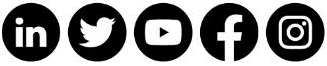 